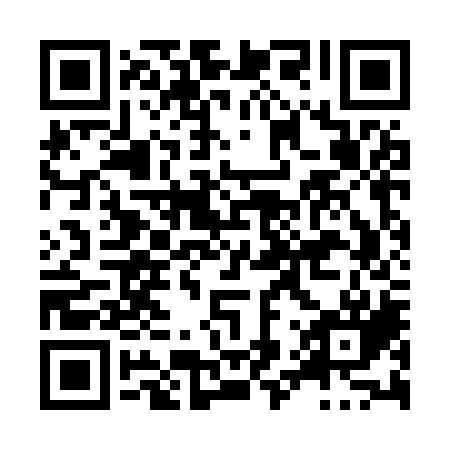 Prayer times for Thompsons Crossing, New York, USAMon 1 Jul 2024 - Wed 31 Jul 2024High Latitude Method: Angle Based RulePrayer Calculation Method: Islamic Society of North AmericaAsar Calculation Method: ShafiPrayer times provided by https://www.salahtimes.comDateDayFajrSunriseDhuhrAsrMaghribIsha1Mon3:535:381:175:218:5510:402Tue3:535:391:175:218:5410:403Wed3:545:401:175:218:5410:394Thu3:555:401:175:218:5410:395Fri3:565:411:175:218:5410:386Sat3:575:411:185:218:5310:387Sun3:585:421:185:218:5310:378Mon3:595:431:185:218:5310:369Tue4:005:441:185:218:5210:3510Wed4:015:441:185:218:5210:3411Thu4:025:451:185:218:5110:3412Fri4:045:461:185:218:5010:3313Sat4:055:471:185:218:5010:3214Sun4:065:481:195:218:4910:3115Mon4:075:481:195:218:4910:2916Tue4:085:491:195:218:4810:2817Wed4:105:501:195:218:4710:2718Thu4:115:511:195:218:4610:2619Fri4:125:521:195:208:4610:2520Sat4:145:531:195:208:4510:2321Sun4:155:541:195:208:4410:2222Mon4:175:551:195:208:4310:2123Tue4:185:561:195:198:4210:1924Wed4:195:571:195:198:4110:1825Thu4:215:581:195:198:4010:1726Fri4:225:591:195:198:3910:1527Sat4:246:001:195:188:3810:1428Sun4:256:011:195:188:3710:1229Mon4:276:021:195:188:3610:1130Tue4:286:031:195:178:3510:0931Wed4:306:041:195:178:3410:07